以游客身份登录专题输入激活码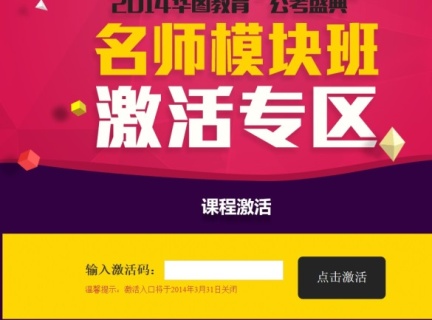 提示注册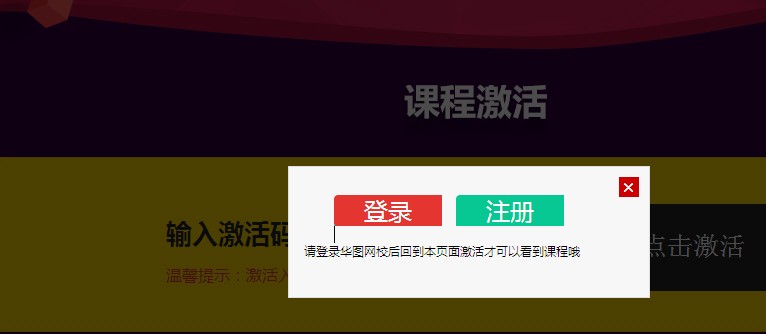 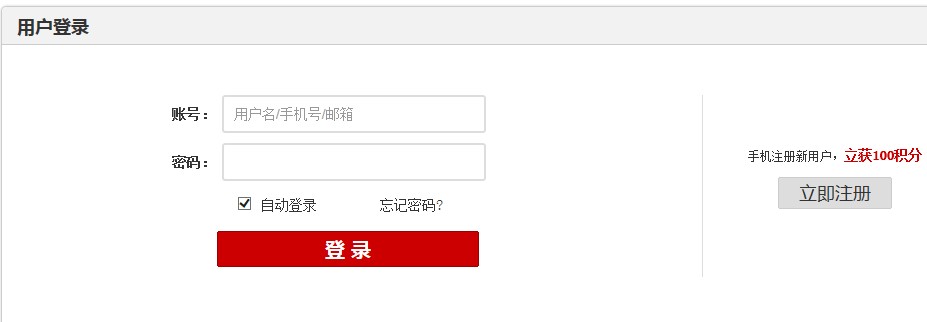 注册后显示购物车为空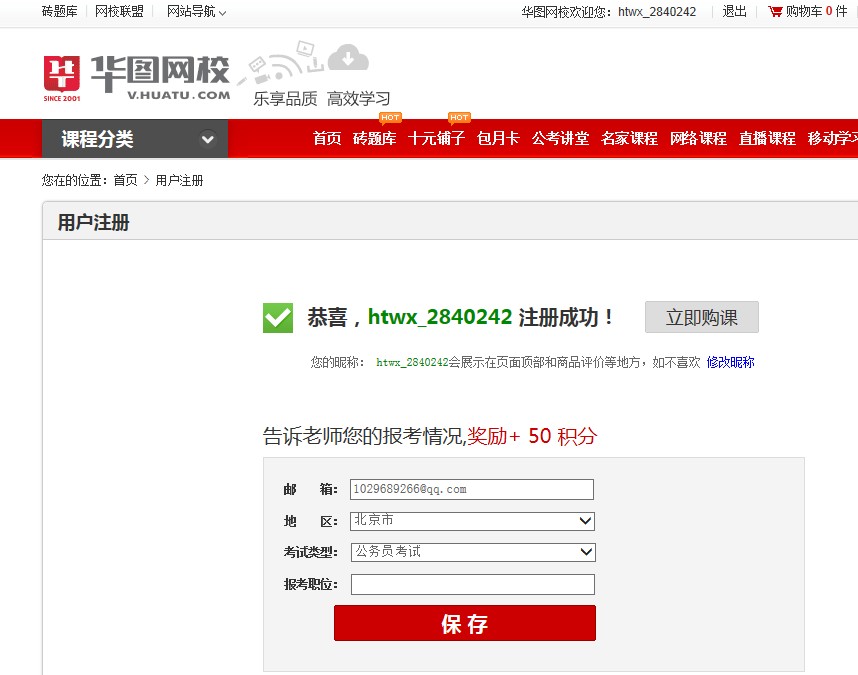 需要手动点击回到专题再次输入激活码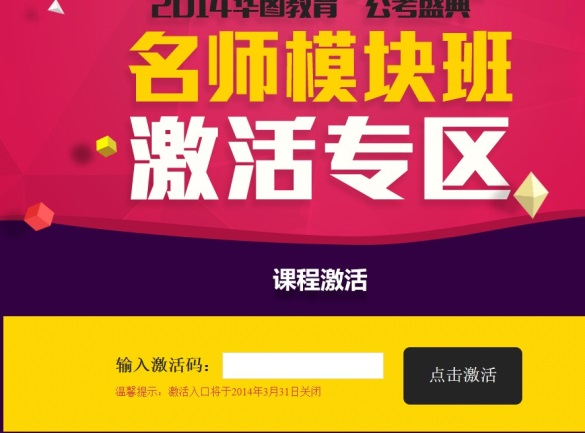 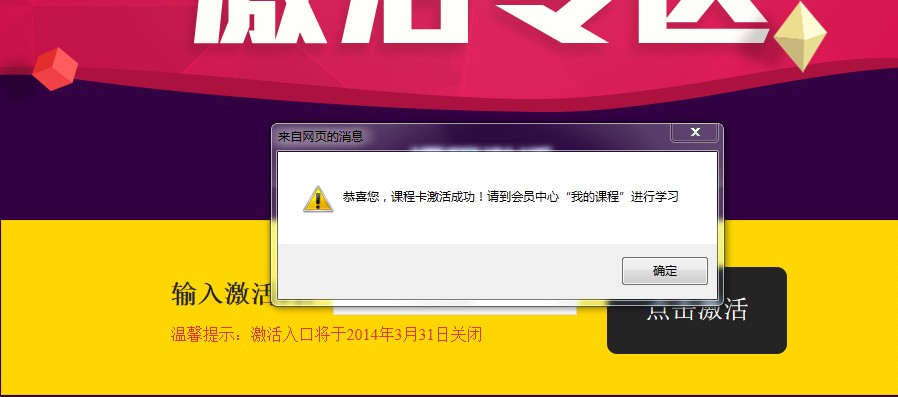 显示我的课程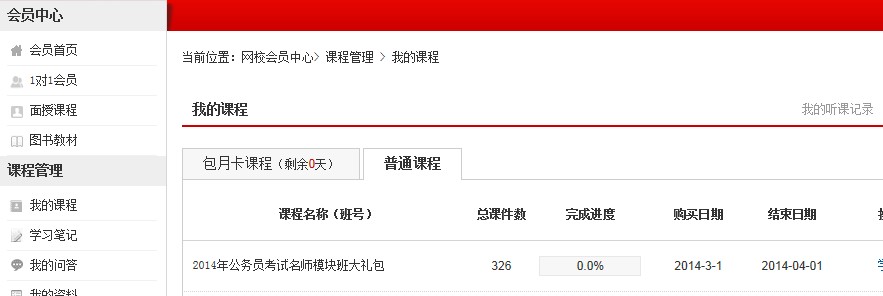 